Standardrutiner: Fruktsamhet1 BrunstkontrollMål: Upprättad av: Foto: Linda Anderberg Gustafson1.1Samla information från brunstkalender och andra källor och skriv upp på papper djur som:passerat frivillig väntetid och som ännu ej har någon brunstnotering,seminerats för 17-24 dagar sedan,har seminerades för 1-2 dagar sedan,har notering om brunstsymtom under de senaste 3 dagarna,fått brunstsignal i ALPRO eller motsvarande,har plötsligt minskad mjölkmängd.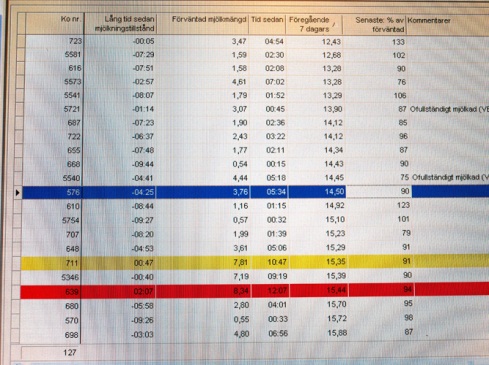 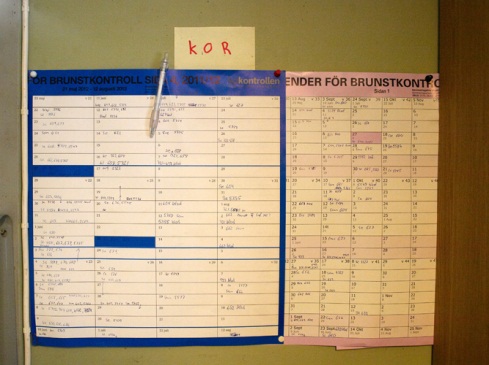 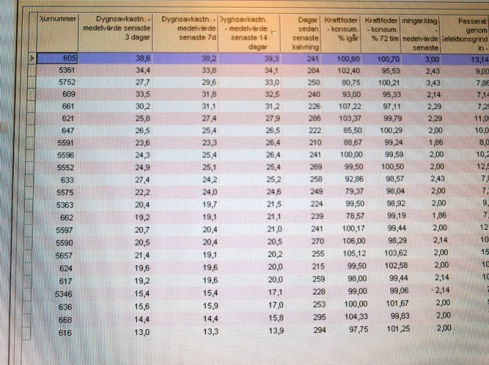 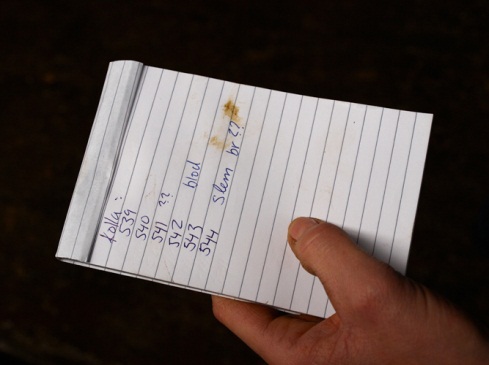 1.2Överblicka djuren och notera särskilt djur som:står upp,är oroliga, buffar, råmar,söker kontakt, nosar, slickar,kindvilar,rider,blir påridna (står/står ej).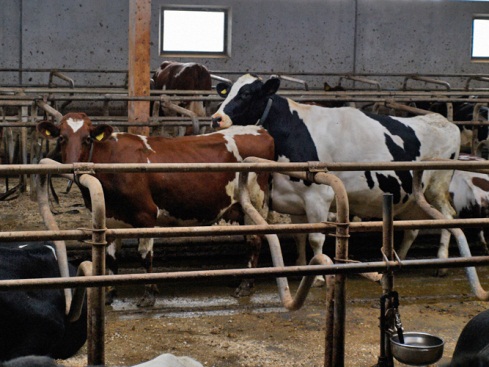 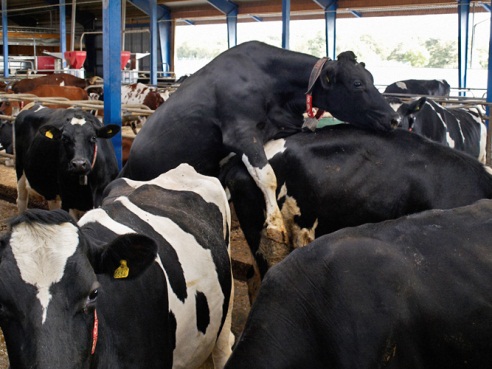 1.3Leta efter lokala symtom på individuella djur med särskilt fokus på djuren ovan:Flytning.Svullen rodnad vulva.Avskavd hud på ländrygg, saliv på rygg, smuts på flanker.Signaler från eventuella ”skraplotter”, krita, etcetera.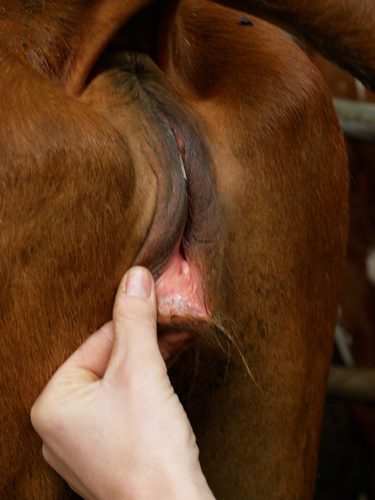 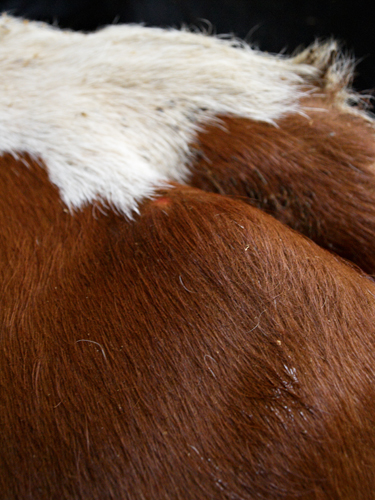 1.4Gör en sammanvägd bedömning och notera på brunstkalender:Viktiga brunsttecken enligt fastställd rutin för gården, till exempel rider, flytning och blod.Gör en sammanvägd bedömning av olika tecken och bestäm om djuret är brunstigt eller ej. Notera om djuret bedömts brunstigt på brunstkalender.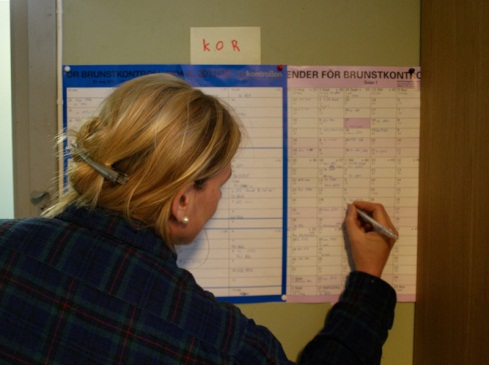 1.5Gör en rimlighetsbedömning baserat på föregående och aktuella brunst-observationer tidpunkten för brunstens början. Vid djurägarsemin seminera cirka 
6-8 timmar efter brunstens början.Informera inseminationsansvarig enligt fastställd rutin på gården om att djur ska semineras.Vid assistentsemin, ring semin enligt för gården fastställd rutin.Anmälningstid: ……………... 
Tel: ...............................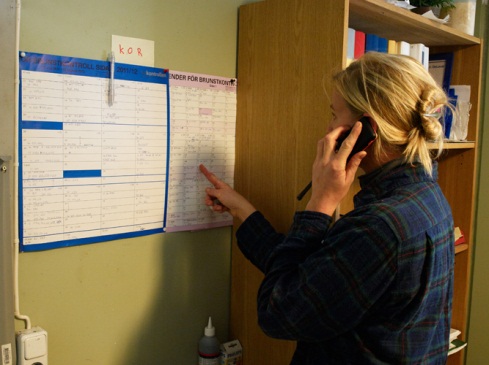 1.6Vid följande tecken:Svullen vulva + sänkta bäckenband (> 40 dagar efter kalvning).Orena flytningar (>28 dagar efter kalvning).Anmäl för undersökning. 
Tel:………………………………………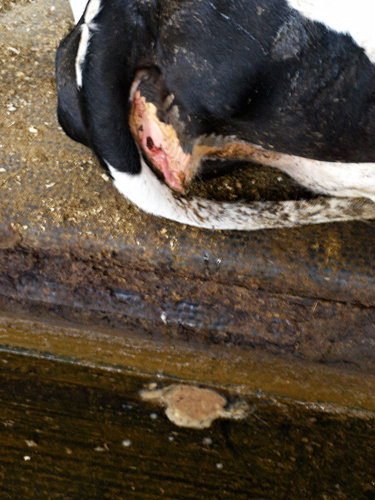 